ZAHTJEV za zaštitu /izmještanje elektrodistributivnog objekta o trošku investitora/krajnjeg kupcaMolim da dostavite predračun za zaštitu/izmještanje elektrodistributivnog objekta u cilju rješavanja kolizije koja je utvrđena u:Prethodnoj saglasnosti - stručnom mišljenju o trasi/lokaciji objekta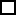 Postupku  rješavanja zahtjeva za prethodnu elektroenergetsku saglasnostPostupku  rješavanja zahtjeva za elektroenergetsku saglasnost Drugi dokument u kome je utvrđena kolizijaPODNOSILAC ZAHTJEVAIme i prezime investitora/krajnjeg kupca (fizičko lice)/Naziv investitora/krajnjeg kupca (pravno lice): .................................................................Mjesto i adresa prebivališta-sjedišta: .........................................Kontakt telefon podnosioca zahtjeva: ........................................Kontakt e-mail: ...........................................................................PODACI O OBJEKTULokacija objekta (Grad/Općina i adresa):................................................................................................................ Izgradnja predmetnog objekta nalazi se u sljedećoj fazi:..............................................................................................................................................................................................................................................................................................................................................................Za potrebe izrade Ugovora o izvođenju radova na zaštiti/izmještanju elektroenergetskih objekata dostavljaju se sljedeći podaci:PRILOZI (u skladu sa situacijom):Prethodna saglasnost - stručno mišljenje o  trasi / lokaciji   (neovjerena kopija)Obavijest o postojanju kolizije sa elektroenergetskim objektima  JP EP BiH sa Zapisnikom o koliziji u prilogu (kopija)Drugi dokument u kome je utvrđena kolizija i po kom osnovu se traži izmještanjeAktuelni izvod iz sudskog registra (za pravna lica)Punomoć za podnošenje zahtjeva (ukoliko se zahtjev ne podnosi lično ili putem ovlaštenog lica u pravnom licu)NAPOMENASvi dokumenti se dostavljaju u originalu ili ovjerenoj kopiji. Ukoliko je zahtjev podnesen elektronski, Podnosilac zahtjeva je dužan dostaviti originalni primjerak zahtjeva i potrebnu dokumentaciju (originalni primjerci ili ovjerene kopije), lično ili putem pošte, u roku od 8 dana od dana elektronski podnesenog zahtjeva.     Primalac zahtjeva							              Podnosilac zahtjeva                                     .........................................							              .......................................      /Puno ime i prezime/                                                                                                                                             /Puno ime i prezime/Zahtjev primljen u ................................. dana........................... pod  brojem ..................